	                 с.Степная Шентала            	КАРАР                                                             ПОСТАНОВЛЕНИЕ	ПРОЕКТТатарстан Республикасы Алексеевск муниципаль районының Кыр Шунталы авыл җирлеге территориясендә төзекләндерү кагыйдәләренең үтәлешен тикшереп торуны гамәлгә ашыру тәртибен раслау турында«Россия Федерациясендә җирле үзидарәне оештыруның гомуми принциплары турында» 2003 елның 06 октябрендәге 131-ФЗ номерлы Федераль законның 14 маддәсе, Кыр Шунталы авыл җирлеге Уставы, Кыр Шунталы авыл җирлеге Советының «Татарстан Республикасы Алексеевск муниципаль районының Кыр Шунталы авыл җирлеге муниципаль берәмлеге территориясен төзекләндерү кагыйдәләрен раслау турында» 2018 елның 16.04. 65 номерлы карары нигезендәКАРАР КЫЛАМ:Татарстан Республикасы Алексеевск муниципаль районының Кыр Шунталы авыл җирлеге территориясендә төзекләндерү кагыйдәләренең (Кушымта) үтәлешен тикшереп тору тәртибен расларга.Әлеге карарны «Интернет» мәгълүмат-телекоммуникация челтәрендә, Татарстан Республикасы муниципаль берәмлекләре Порталындагы җирлек сайтында урнаштырырга һәм Татарстан Республикасы Алексеевск муниципаль районының Кыр Шунталы авыл җирлеге советы бинасында махсус мәгълүмат стендында халыкка җиткерергә.Әлеге карар рәсми басылып чыкканнан соң үз көченә керә.Әлеге карарның үтәлешен тикшереп торуны үз өстемдә калдырам.Татарстан Республикасы Алексеевск муниципаль районының Кыр Шунталы авыл җирлеге башкарма комитеты җитәкчесе	                                                Хамадеев Ф.Я.Кыр Шунталы авыл җирлеге башкарма комитетының номерлы карарына кушымтаТатарстан Республикасы Алексеевск муниципаль районының Кыр Шунталы авыл җирлеге территориясендә төзекләндерү кагыйдәләренең үтәлешен тикшереп тору Тәртибе1. Татарстан Республикасы Алексеевск муниципаль районының Кыр Шунталы авыл җирлеге территориясендә төзекләндерү кагыйдәләрен үтәүне контрольдә тотуны (алга таба - Тәртип) гамәлгә ашыру тәртибе Татарстан Республикасы Алексеевск муниципаль районының Кыр Шунталы авыл җирлеге территориясендә төзекләндерү кагыйдәләрен үтәүгә муниципаль контрольне гамәлгә ашыру максатларында эшләнде. Кыр Шунталы авыл җирлеге Советының 2018 елның 16.04. 65 номерлы карары белән расланган (алга таба - территорияне төзекләндерү кагыйдәләре), мондый контроль үткәрүне регламентлаштыру, аның нәтиҗәлелегенә мониторинг үткәрү.2. Физик затлар тарафыннан территорияне төзекләндерү кагыйдәләренең үтәлешен тикшереп торуны гамәлгә ашыру буенча Кыр Шунталы авыл җирлеге башкарма комитеты вәкаләтләрен территорияне төзекләндерү кагыйдәләренең үтәлешен тикшереп торуны гамәлгә ашыруга вәкаләтле белгечләр башкара:- авыл җирлеге башкарма комитеты җитәкчесе;- авыл җирлеге башкарма комитеты сәркатибе;- Алексеевск муниципаль районының Административ-техник инспекциясе хезмәткәре.3. Җирлек территориясен төзекләндерү кагыйдәләренең физик затлар тарафыннан үтәлешен тикшереп тору территорияне даими мониторинглау рәвешендә гамәлгә ашырыла, авыл җирлеге территориясен төзекләндерү кагыйдәләренең мондый мониторинг барышында билгеләнгән бозуларын теркәү, территорияне төзекләндерү кагыйдәләренең бозылуын бетерү турында күрсәтмәләр бирү, күрсәтмәне үтәмәү яисә үтәмәү фактын билгеләү һәм күрсәтмәне үтәмәү, күрсәтмәне үтәмәгән затларны җәлеп итү чараларын оештыру күрсәтелгән тәртиптә җаваплылыкка тартыла.4. Җирлек территориясен мониторинглау барышында территорияне төзекләндерү кагыйдәләрен бозу ачыкланган очракта, территорияне төзекләндерү кагыйдәләрен бозуны ачыклау акты кичекмәстән төзелә (Тәртипкә 1 нче кушымта).Территорияне төзекләндерү кагыйдәләрен бозуны раслау максатларында территорияне төзекләндерү кагыйдәләрен бозуны ачыклау Актына түбәндәгеләр теркәлергә мөмкин:- һәр фотосурәтнең нумерациясе булган фототаблица;- хокук бозу булуын раслый торган башка мәгълүмат.5. Территорияне төзекләндерү кагыйдәләрен бозуны ачыклау Актын төзегән вәкаләтле вазыйфаи зат территорияне төзекләндерү кагыйдәләрен бозган затны билгеләү чараларын күрә һәм аңа күрсәтмәне үтәү вакыты билгеләнә торган территорияне төзекләндерү кагыйдәләрен бозуларны бетерү турында күрсәтмә (Тәртипкә 2 нче кушымта) бирә.Күрсәтмә Кагыйдәләрне бозуны булдырган затка яки аның вәкиленә тапшырыла, бу хакта Кагыйдәләрне бозуларны бетерү турындагы күрсәтмәдә билге ясала. Күрсәтмәне бозуга юл куйган затка яисә аның вәкиленә тапшыру мөмкин булмаган очракта, күрсәтмә Актның күчермәсе белән территорияне төзекләндерү кагыйдәләрен бозуны ачыклау турындагы күрсәтмә хокук бозучыга, тапшыру турында хәбәр итеп, заказлы хат юллана.6. Күрсәтмәне рәсмиләштергәндә, күрсәтмә тапшырганнан соң хокук бозуны бетерү өчен кирәкле, әмма 40 календарь көннән дә артык булмаган вакыт билгеләнә.түбәндәгеләргә бәйле хокук бозуларны ачыклаганда:территорияне җыештыру белән - хокук бозуны бетерү вакыты 3-14 календарь көнгә кадәр билгеләнә;биналарның, корылмаларның, коймаларның конструктив элементлары тиешенчә булмаган эчтәлектә - хокук бозуны бетерү вакыты 7 дән 30 календарь көнгә кадәр билгеләнә;түбәләрне кардан һәм боздан чистарту булмаганлыктан - хокук бозуны бетерү вакыты 1дән алып 3 календарь көнгә кадәр билгеләнә.7. Күрсәтмәдә билгеләнгән вакыт үткәннән соң, территорияне төзекләндерү кагыйдәләрен бозу очракларын ачыклау Актында территорияне төзекләндерү кагыйдәләрен бозуларны бетерү турында күрсәтмәнең үтәлеше (үтәлмәве) турында билге ясала, кирәк булганда кабат фотофиксация ясала.Күрсәтмәне үтәмәгән очракта административ хокук бозу турында беркетмә төзелә, ул материаллар белән бергә гамәлдәге законнар нигезендә Алексеевск муниципаль районының административ комиссиясенә тапшырыла. 8. Җирлек башкарма комитеты белгече ачыкланган хокук бозулар журналын алып бару юлы белән территорияне төзекләндерү кагыйдәләренең ачыкланган хокук бозуларын исәпкә ала (Тәртипкә 3 нче кушымта), тикшереп торуны үткәрүгә караган барлык документларны (шул исәптән, күрсәтмәләрнең, почта хәбәрнамәләренең актларын, күчермәләрен һ.б.) саклау.Татарстан Республикасы Алексеевск муниципаль районының Кыр Шунталы авыл җирлеге башкарма комитеты җитәкчесе                                                       Ф.Я.ХамадеевАлексеевск муниципаль районының Кыр Шунталы авыл җирлеге территориясендә төзекләндерү кагыйдәләренең үтәлешен тикшереп тору тәртибенә1 нче кушымтаКыр Шунталы авыл җирлеге территориясендә Төзекләндерү кагыйдәләрен бозуны ачыклау Акты"___" __________ 20___ е. № _______________ а.Вакыты: "____" сәг. "____" мин. _____________________________________ торак пункты.________ авыл җирлеге башкарма комитеты вәкиле:_________________________________________________________________________________,(вазыйфасы, ФИОсы) «Татарстан Республикасы Алексеевск муниципаль районының __________ авыл җирлеге территориясен төзекләндерү кагыйдәләрен раслау турында» _______ елның ____ _________________ _____ номерлы __________ авыл җирлеге Советы карары нигезендә,___________________________________________________________________________________________________________________________________________________________________________________________________________________________________________ катнашында,(катнашучының ФИОсы) ______________________________________________________________________________________________________________________________________________________ барында,  (юридик зат атамасы, юридик зат вәкиле (хезмәткәре) ФИОсы, Физик зат ФИОсы) җирлек территориясен мониторинглау барышында __________ авыл җирлеге территориясендә төзекләндерү, җыештыру, чисталыкны һәм тәртипне тәэмин итү кагыйдәләренең түбәндәге бозуларын ачыклады: __________________________________________________________________________________ __________________________________________________________________________________ __________________________________________________________________________________ __________________________________________________________________________________ __________________________________________________________________________________ __________________________________________________________________________________(төзекләндерү кагыйдәләренең конкрет нормасын күрсәтеп, хокук бозулар тасвирламасы) Акт белән таныштырылды, актның күчермәсен алды _________________________________________(ФИОсы, имзасы, дата) Акт белән танышудан баш тарту турында билге ___________________________________________(ФИОсы, имзасы, дата)Хокук бозу очрагын ачыклаганда (гамәлләрне күрсәтергә):________________________________________________________________________________Акт төзегән зат (затлар) имзасы ________________________________________________________________________________________________________________________________Татарстан Республикасы Алексеевск муниципаль районы __________ авыл җирлеге территориясендә төзекләндерү кагыйдәләрен бозуларны бетерү турында үтәлү (үтәлмәү) хакында белешмә ______________________________________________________________Кыр Шунталы авыл җирлеге территориясендә төзекләндерү кагыйдәләренең үтәлешен тикшереп тору тәртибенә2 нче кушымтаКыр Шунталы авыл җирлеге территориясендә төзекләндерү кагыйдәләрен бозуларны бетерү турында күрсәтмә "___" __________ 20__ е. №_______________ а.Вакыты: "____" сәг. "____" мин. _____________________________________ торак пункты.______________________________________________________________________ күрсәтмә бирелде(күрсәтмәне төзегән зат ФИОсы, вазыйфасы)_____ елның ____ ___________ ___ номерлы ________ авыл җирлеге территориясендә Төзекләндерү кагыйдәләрен бозуны ачыклау Акты нигезендәачыкланган хокук бозуларны бетерү максатындаБОЕРАМ: ___________________________________________________________ ______________________________________________________________________________________________________________________ (юридик затның атамасы, юридик адресы, юридик зат вәкиле (хезмәткәре) ФИОсы, Физик зат ФИОсы)________ авыл җирлеге территориясендә Төзекләндерү кагыйдәләренең ачыкланган таләпләрен юкка чыгару буенча түбәндәге чараларны гамәлгә ашырырга: ____________________________________________________________________________ _____________________________________________________________________________ ____________________________________________________________________________ ____________________________________________________________________________ (чараның исеме)Әлеге күрсәтмәне үтәү нәтиҗәләре турында _______ авыл җирлеге башкарма комитетына 20___ елның ____ ___________ кадәр түбәндәге телефон буенча хәбәр итәргә: 3-31-41Әлеге күрсәтмәне үтәмәгәндә хокук бозучы административ җаваплылыкка тартылачак.Күрсәтмә бирде: ___________________________________________________________(вазыйфасы, ФИОсы, имзасы) Күрсәтмә алды: ___________________________________________________________(вазыйфасы, ФИОсы, имзасы)Кыр Шунталы авыл җирлеге территориясендә төзекләндерү кагыйдәләренең үтәлешен тикшереп тору тәртибенә4 нче кушымта Кыр Шунталы авыл җирлеге территориясендә төзекләндерү кагыйдәләрен ачыкланган бозуларны исәпкә алу журналы Кыр Шунталы авыл җирлеге территориясендә төзекләндерү кагыйдәләренең үтәлешен тикшереп тору тәртибенә5 нче кушымта АДМИНИСТРАТИВ ХОКУК БОЗУ ТУРЫНДА ____ НОМЕРЛЫ БЕРКЕТМӘ "___" ____________ 20 ___ е. _____ сәг. _____ мин. ____________________(төзү урыны) ___________________________________________________________(беркетмә төзегән затның вазыйфасы, фамилиясе, инициаллары) ______________________________________________________________________________________________________________________ карата әлеге беркетмә төзелде.(гражданның фамилиясе, исеме, атасының исеме) ___________________________________________________________(юридик зат өчен оештыру-хокук формасы, тулы исеме күрсәтелә)Туу датасы __________________ Туу урыны ___________________________Теркәлү урыны _________________________________________________________ ___________________________________________________________(юридик зат өчен - юридик адрес)Фактик яшәү урыны ______________________________________________ ___________________________________________________________(юридик зат өчен оешманың факттагы урнашу урыны күрсәтелә)Эш урыны, адресы, телефоны _________________________________________________ ___________________________________________________________Вазыйфасы ___________________________________________________________Паспорт: сериясе ________ N _______ бирелгән ___________________________________ ___________________________________________________________Административ җәзалар турында белешмәләр ________________________________________________________________________________________________Административ хокук бозуның датасы, вакыты, урыны һәм шартлары, бозылган норматив хокукый актның маддәсе: ____________________________________________________________________________ ____________________________________________________________________________ _______________________________________________________________________________________________________________________________________________________________________________________________________________________________________________________________________________________________________________________________________________________________________________ягъни, түбәндәге административ хокук бозуны кылган_____________________________________________________________________________ _____________________________________________________________________________ _____________________________________________________________________________(әлеге хокук бозуны кылган өчен җаваплылыкны күздә тоткан маддә, пункт, норматив акт исеме) ____________________________________________________________________________________________________________________________________________________________________________________________________________________________________________________________ (фамилиясе, исеме, атасының исеме, яшәү урыны) (имзасы)Шаһитларга (җитештерүдә башка катнашучыларга эш буенча) маддәсе белән каралган хокуклар һәм бурычлар аңлатылды _______  Административ хокук бозулар турында РФ кодексы . ____________________________________________________________________________(фамилиясе, исеме, атасының исеме) (имзасы) ___________________________________________________________(фамилиясе, исеме, атасының исеме) (имзасы)Административ хокук бозу турында җитештерү алып барыла торган затка РФ Конституциясенең 51 маддәсендә  һәм РФ КоАП 25.1 маддәсендә  каралган хокуклар аңлатылган - эшнең барлык материаллары белән танышырга, аңлатмалар бирергә, дәлилләр бирергә, үтенечнамәләр һәм отводлар белдерергә, яклаучының юридик ярдәменнән файдаланырга, шулай ук РФ КоАП  нигезендә башка процессуаль хокуклардан файдаланырга.________________________(имза) АДМИНИСТРАТИВ ХОКУК БОЗУ ТУРЫНДА ЭШ БУЕНЧА ЭШ АЛЫП БАРЫЛА ТОРГАН ЗАТ АҢЛАТМАСЫ: ____________________________________________________________________________ ____________________________________________________________________________ ____________________________________________________________________________ ____________________________________________________________________________ ____________________________________________________________________________ ______________________________________________________________________________ ____________________________________________________________________________(Административ җитештерү (законлы вәкил) алып барыла торган затның имзасы)Беркетмәгә кушымта итеп бирелә: _____________________________________________________(беркетмәгә кушымта итеп бирелә торган документлар һәм әйберләр исемлеге) ____________________________________________________________________________ ____________________________________________________________________________ ______________________________________________________________________________Административ җитештерү алып барыла торган затның имзасы(Законлы вәкилне) _____________________________________________________Эш буенча җитештерүдә башка катнашучыларның имзалары, әгәр андыйларбулса _______________________________________________________________________________________________________________________________________Беркетмә төзегән затның имзасы __________________________________________ ____________________________________________________________________________ __________________________________________________________________________________________________________________________________________(вазыйфасы, ФИОсы)Беркетмәнең күчермәсен алды (административ хокук бозу турында эш кузгатылган юридик затның физик затка, вазыйфаи затка яисә законлы вәкиленә тапшырыла) "____" ________________ 20 ___ е. ______________________________________________________________________________________(имза)ИСПОЛНИТЕЛЬНЫЙ КОМИТЕТСТЕПНОШЕНТАЛИНСКОГОСЕЛЬСКОГО ПОСЕЛЕНИЯАЛЕКСЕЕВСКОГОМУНИЦИПАЛЬНОГО РАЙОНАРЕСПУБЛИКИ ТАТАРСТАН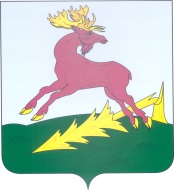 ТАТАРСТАН РЕСПУБЛИКАСЫ АЛЕКСЕЕВСКМУНИЦИПАЛЬ РАЙОНЫКЫР ШОНТАЛЫ АВЫЛ ҖИРЛЕГЕБАШКАРМА КОМИТЕТЫN п / п Хокук бозуны ачыклау датасы, хокук бозу характерыХокук бозу урыны, хокук бозуны булдырган затАктның реквизитлары акт төзегән затны күрсәтеп, хокук бозуларны ачыклау актыКүрсәтү вакыты күрсәтелгән күрсәтмә реквизитларыКүрсәтмәнең үтәлеше турындагы белешмәләрАдминистратив комиссия карарының реквизитларын күрсәтеп, хокук бозучыларны җаваплылыкка тарту турында белешмәләрШтраф түләү турында белешмәләрЖурнал тутырган хезмәткәрнең имзасы